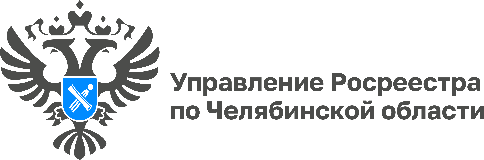 14.03.2024В Челябинской области продолжается работа по обследованию геодезических пунктовУправление Росреестра по Челябинской области продолжает работу по сохранению геодезических пунктов государственной геодезической сети Южного Урала. На данный момент в регионе насчитывается более 4 тысяч таких объектов. Эксперты ведомства отмечают важность сохранения геодезических пунктов, имеющих государственное значение, от уничтожения. С этой целью работники проводят регулярные выезды и осмотры пунктов ГГС, а также предупреждают граждан о возможной ответственности за их порчу.Государственная геодезическая сеть позволяет равномерно и с необходимой точностью распространить единую систему координат и высот, выполнить картографирование страны и обеспечить решение множества инженерных задач. К тому же, пункты ГГС напрямую влияют на деятельность кадастровых инженеров, поскольку координаты этих пунктов необходимы для выполнения геодезических измерений и подготовки технической документации, являющейся результатом выполнения работ по межеванию.Всего в регионе расположено 4 802 пункта: 2 554 государственной нивелирной сети (ГНС) и 2 138 государственной геодезической сети (ГГС), 98 спутниковой геодезической сети (СГС-1), 6 государственной гравиметрической сети, 5 высокоточной геодезической сети (ВГС) и 1 фундаментальной астрономо-геодезической сети (ФАГС). Они рассчитаны на использование в течение длительного времени и находятся под охраной государства. Несмотря на это, многие пункты уничтожаются. Специалисты Управления Росреестра проводят работу по обследованию пунктов ГГС Южного Урала на постоянной основе, однако с 2022 года в рамках реализации государственной программы «Национальная система пространственных данных» данная работа была активизирована и переросла в своеобразную масштабную инвентаризацию. По состоянию на 12 марта 2024 года обследовано 1 842 пункта, из них ГГС – 1 467, ГНС – 308, СГС – 56, ВГС – 5, ГГрС – 6.На территории Челябинской области часть пунктов геодезических сетей находится в труднодоступных местах, в том числе в лесах горнозаводской зоны, на вершинах горных хребтов, на островах озер в центральной части области. Их удаленность осложняет процесс обследования. В регионе есть и такие пункты ГГС, посещение которых требует специального разрешения, ведь они расположены в заповедниках, на военных полигонах, промышленных предприятиях, крышах жилых домов и административных зданий. Поэтому в некоторых случаях специалистам Управления приходит на помощь профессиональное сообщество: геодезисты, кадастровые инженеры, а также неоценимо содействие лесничеств, муниципалитетов, различных органов власти и организаций.«Хочу обратить внимание южноуральцев на важность сохранения геодезических пунктов, – комментирует начальник отдела геодезии и картографии, землеустройства и мониторинга земель Управления Росреестра по Челябинской области Ирина Ламина. – За уничтожение, повреждение или снос пунктов государственных геодезических сетей предусмотрена административная ответственность в виде наложения административного штрафа. В пределах границ охранных зон пунктов запрещается использование земельных участков для осуществления видов деятельности, приводящих к повреждению или уничтожению наружных опознавательных знаков пунктов, нарушению неизменности местоположения их центров, уничтожению, перемещению, засыпке или повреждению составных частей пунктов. Также на земельных участках в границах охранных зон пунктов запрещается проведение работ, размещение объектов и предметов, которые могут препятствовать доступу к пунктам».Напоминаем контакты отдела геодезии и картографии, землеустройства и мониторинга земель Управления Росреестра по Челябинской области, по которым можно сообщить о повреждении или уничтожении геодезических пунктов: тел. 8 (351) 237-82-79, электронный адрес: rosreestr-chel@yandex.ru.Материал подготовлен пресс-службой Росреестра и Роскадастра по Челябинской области